«Юный краевед-2020». Вопросы для 1-4 классов.№Вопросы тестовые (выберите правильный ответ из предложенных вариантов)1.Какая  из перечисленных ниже птиц, обитающих в наших краях, является близкой родственницей вороны?А)ВоробейБ) КукшаВ) ВаракушкаГ) ВоронокОтвет: Б)Кукша2.Среди животных, обитающих на территории Костромской области, представленных на фото, одно является ядовитым. Найдите его.Ответ: Б (гадюка обыкнрвенная)3.Какие из ископаемых окаменелостей, относящихся к Юрскому периоду Мезозойской эры, были обнаружены натерритории Костромской области?А) Кости мамонтовБ) Фрагменты черепа ветлугазавраВ) Череп шерстистого носорогаГ) Отпечатки раковин моллюсков-аммонитовОтвет: Г4.Есть в Костромской области реки – не простые, а заповедные. Протекают они по территории природного заповедника «Кологривский лес». Найдите на представленных ниже иллюстрациях название одной из тех рек.Ответ:Б–Сеха.5.5. На фотографиях, представленных ниже, плод этого дерева держат белка, сойка и мышь.  Плод съедобный, но горький и твёрдый.  Кору дерева(она тоже есть на фото), можно купить в аптеке. Что это за дерево?А) Лещина (лесной орех)Б) Маньчжурский орехВ) Дуб черешчатыйГ) Ель обыкновеннаяОтвет: В - Дуб черешчатый.6.В Костромской области произрастает много видов грибов.  Есть среди них и ядовитые! Найдите на представленных ниже иллюстрациях ядовитый гриб.Ответ: В (это - бледная поганка).7.В честь какого события поставлен памятный камень на пересечении улиц Пятницкой и Островского?А)В честь основания на том месте города КостромыБ)В честь успешно отбитой атаки татаро-монгольского войскаВ) В честь захоронения на том месте костромского князя Василия ЯрославичаГ) В честь планирующейся там постройки второго моста через реку ВолгаОтвет:А - В честь основания на том месте города Костромы.8.В Костромской области немало памятников, посвящённых Великой Отечественной войне1941−1945 годов. Есть среди них и такой: держащая пулемётную ленту женщина и мальчик-подросток заключены в обрамление, напоминающее слезу.Кому посвящён этот памятник, установленный  в Костроме на улице Депутатской в 2006 году?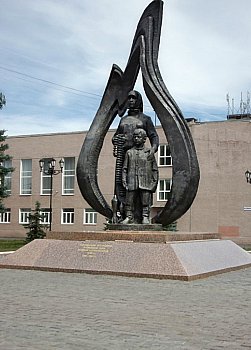 А) ПартизанамБ) Труженикам тылаВ) СолдатамГ) Солдатским матерямОтвет: Б)Труженикам тыла.9К какой области относилась Кострома в 1941 году?А) КостромскаяБ) ЯрославскаяВ) ГорьковскаяГ) ИвановскаяОтвет: Б) Ярославская.10.В состав Костромской области входят 24 района. Это:Мантуровский, Буйский, Кадыйский, Пыщугский, Кологривский, Межевской, Парфеньевский,   Антроповский, Вохомский, Галичский, Красносельский, Поназыревский, Макарьевский, Нейский, Шарьинский, Островский, Судиславский, Солигаличский, Сусанинский, Чухломской,Нерехтский, Костромской и др.Какие ещё районы включены в состав Костромской области?А)Некрасовский и ПервомайскийБ)Приволжский и Заволжский. В)Октябрьский и ПавинскийГ)Грязовецкий и НикольскийОтвет: В) - Октябрьский и Павинский11.Перед вами одно  из зданий в центре Костромы – Гауптвахта. Сейчас в нём располагается военно-исторический отдел Костромского музея-заповедника. А для чего оно использовалось в 19 веке?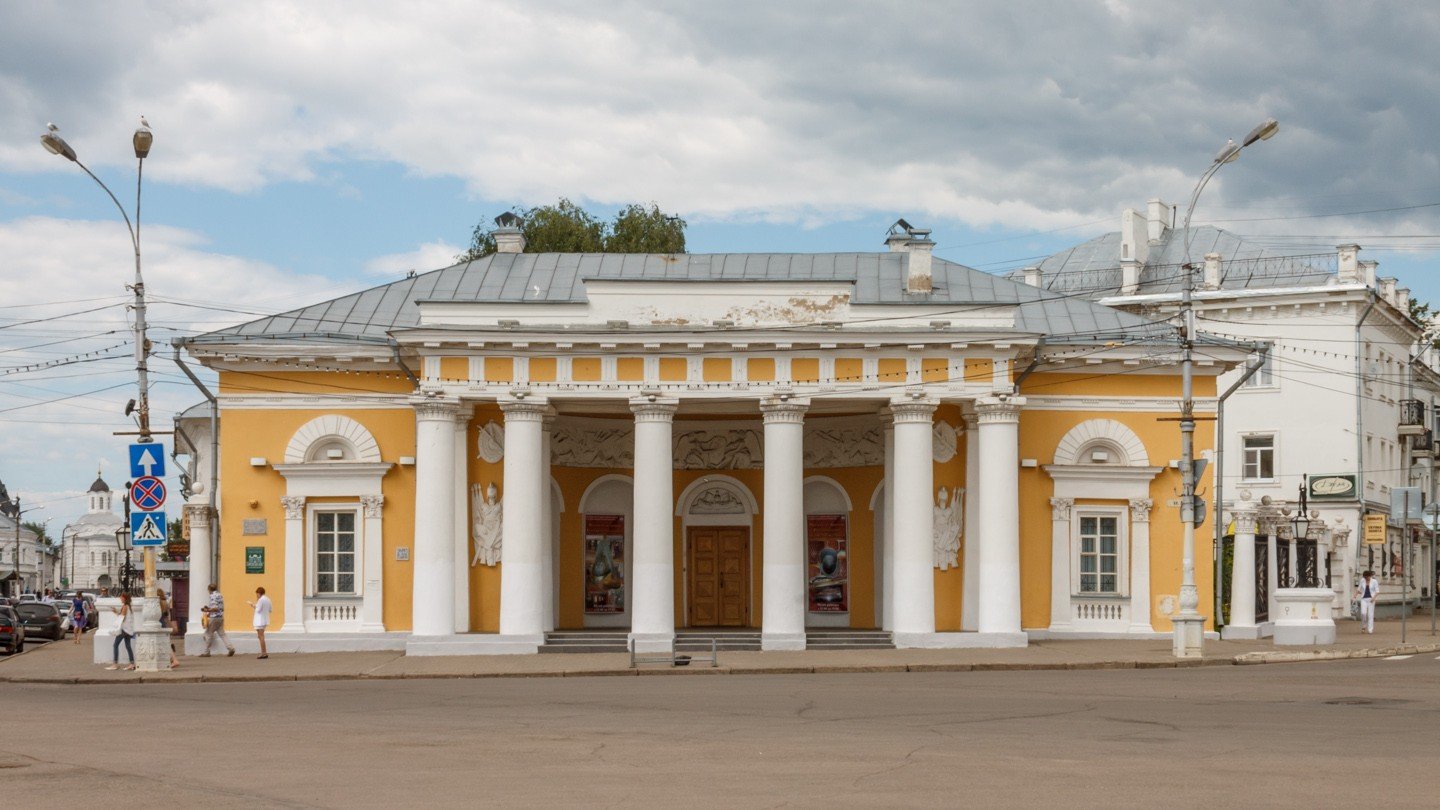 А) Для театральных представленийБ) Как склад оружия.В) Как здание судаГ) Для размещения личного состава главного караула, а также для содержания арестованных солдат и офицеров.Ответ: Г12.Одна из улиц Костромы в конце 19 века носила название Жоховский переулок.  Сейчас эта улица называется:А) ГлухаяБ) ПодлипаеваВ) ВойковаГ) СмоленскаяОтвет: в) ВойковаТворческие задания. 1Рассмотрите фотографии животных – обитателей Костромской области.Все они, хотя и в разной степени, связаны с деревом – одним из видов тополей.Одно из его названий начинается на букву О.Ниже представлена фотография дерева.   Ответьте на вопросы:1) Какие два названия есть у этого дерева?2) Как одно из названий дерева связано с особенностями его листа?3)Как животные, представленные на фотографиях, используют это      дерево?Ответ: 1)Это дерево называется осина, или тополь дрожащий.2) Листья этого дерева дрожат при малейшем дуновении ветерка, за что этот вид тополей и получил своё название.  Основная причина этого заключается в том, что лист осины весьма плотный, а черешок листа – длинный и тонкий. 
3)А.Жук  краснокрылый тополёвый листоед. Жуки и их личинки питаются листьями осины.Б.Лось. Этот зверь употребляет в пищу листья, молодые побеги и кору осины.В.Заяц-беляк. Этот зверь употребляет в пищу  молодые побеги и кору осины. Наиболее часто это происходит зимой. Г.Бабочка ленточник тополёвый. Гусеницы этой бабочки питаются листьями осины.2.Костромской историко-архитектурный и художественный музей-заповедник – крупнейший музей Костромы и Костромской области. Перечислите здания Костромского музея-заповедника, расположенные в городе Кострома. Какую музейную выставку вы видели недавно? Опишите свои впечатления. Какой музей вы посещали в недавнее время?Опишите свои впечатления по плану:Название музеяВ каком городе он находится этот музейНазвание выставкиЧему посвящена выставкаКакие музейные предметы вы виделиКакой экспонат вамзапомнился больше всего. Почему?Ответ на первую часть задания: Музейно-выставочный центр, Музей истории Костромского края, Картинная галерея в Рыбных рядах, Романовский музей, Пожарная каланча, Отдел природы, Архитектурно-этнографический отдел "Костромская слобода", Дворянское собрание, Гауптвахта.